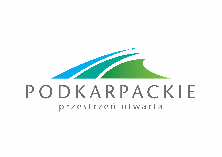 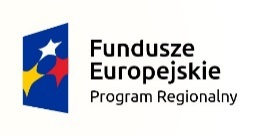 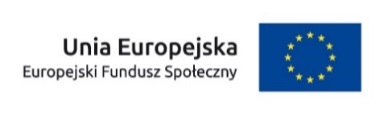 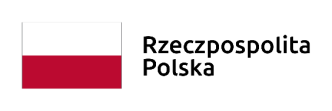 ………………………………………………					.......………………………Nazwa i adres Beneficjenta							Miejsce i dataOŚWIADCZENIE O PODPISANIU UMOWY O PARTNERSTWIE/POROZUMIENIA O PARTNERSTWIE*Oświadczam, iż  w dniu ………………………..  zawarta została Umowa o partnerstwie/Porozumienie o partnerstwie * pomiędzy  ……(Nazwa i adres siedziby Beneficjenta) ……………….……….. a ………………(Nazwa i adres siedziby Partnera)………………………..…, na rzecz realizacji Projektu pt. …………., nr  …………..w ramach RPO WP 2014-2020.	 W treści Umowy o partnerstwie / Porozumienia o partnerstwie* zawarto zapisy określające: przedmiot umowy/porozumienia*; prawa i obowiązki stron;zakres i formę udziału poszczególnych partnerów w projekcie; partnera wiodącego uprawnionego do reprezentowania pozostałych partnerów projektu; sposób przekazywania dofinansowania na pokrycie kosztów ponoszonych przez poszczególnych partnerów projektu, umożliwiający określenie kwoty dofinansowania udzielonego każdemu z partnerów; sposób postępowania w przypadku naruszenia lub niewywiązywania się stron z umowy/porozumienia*;zasady na jakich będzie odbywała się współpraca pomiędzy partnerami zaangażowanymi w realizację projektu;sposób egzekwowania przez Wnioskodawcę od partnerów projektu skutków wynikających z zastosowania reguły proporcjonalności z powodu nieosiągnięcia założeń projektu z winy partnera;zapisy dotyczące kwestii powierzenia przetwarzania danych osobowych.……………….…………………………………Pieczęć i podpis/y osoby/ób uprawnionej/nich po podejmowania decyzji wiążących w stosunku do wnioskodawcy * niepotrzebne skreślić